Togy 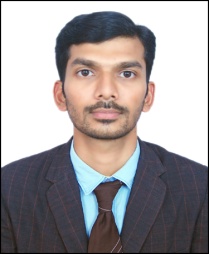 Togy.149654@2freemail.com 	Personal ProfileDate of Birth        : 08th  Nov 1989Gender                  :  MaleMarital Status     :  SingleNationality          : IndianReligion	              : ChristianFather’s Name    : ThomasLanguages  KnownEnglish (Fluent)Hindi (Fluent)Malayalam (Regional Language)Tamil (Beginner)Kannada (Beginner)Extra Curricular ActivitiesReading books Playing cricketlistening musicGardeningSocial Work&(".*3)0#++""**+*%.*50&0";F)G%FVisa StatusVisit VisaExpiry Date : 15th Oct 2017Professional ProfileAn enthusiastic and professional Mechanical Engineer, who enjoys being part of, as well as leading, a successful and productive team. Quick to grasp new ideas and concepts, and to develop innovative and creative solutions to problems. Able to work well on own initiative and can demonstrate the high level of motivation required to meet the tightest of deadlines. Career SummaryM/s Fair Exports (India) Pvt Ltd, EMKE/Lulu Group, Uttar Pradesh, India (January 2013 to July 2017)Technical Supervisor Responsibilities:Project work completed  on Solid fuel Boiler of 5 tones steam /Hr.Maintaining Records  for audits of ISO and APEDA, and Delegations of Malaysia, Egypt, Iran, Saudi Arabia, Indonesia, Vietnam and Russia.Preparing daily, weekly, monthly and yearly checking and maintenance reports of                                          machineries   and  monthly  fuel (diesel  )consumption in Boiler  plant.Operate, diagnoses, analyzes and records finding on all HVAC equipment’s including boiler, chillers, pumps, motors, air handling, fan coil units, heat exchanger, different type of compressors, generators, water coolers, deep freezer, ice cube machines, walk in freezers, air dryer, oil coolers, humidifier and dehumidifier.All Technical department indent book(purchase) checking, maintaining high production with less cost. Knowledge of working and maintenance of all the machineries and equipments throughout the different units or area’s of  production, as it is a meat processing plant, exporting sterilized fresh packed meat to different countries.Maintenance and Operating of Rendering plant machineries, which handles the unbroken stage hard and soft materials of animals into powdered products as pet feeds and animal fat for making of cosmetics, after the treatment with high temperature steam and hot water in different industrial machineries such as grinder, render vessel, decanter, dryer, etc..This plant is fully automatic and 100% hygienic,having the capacity of 4 metric tones per hour.Knowledge of operating of Refrigeration plant, from where the required freezing temperature is to be given to all meat processing, packing and storage units in the plant. The working of  6 screw compressor’s provides the temperature for different processing areas.EDUCATIONAL QUALIFICATIONSBachelor of Engineering – Mechanical Engineering (2008 – 2012) Visvesvaraya Technological University,Belgaum,Karnataka,IndiaProject : Optimization of Dimensions and Design Analysis of  a Mono leaf Composite Spring by FEA Approach.Theoretically analyze the multi leaf steel spring of light duty vehicle (Ambassador car).Analytical Modal Analysis of the mono leaf composite spring has done using ANSYS.From the Project result, it is observed that the composite leaf spring is lighter and more economical than the conventional steel spring with similar design specification.The achievement of weight reduction with adequate improvement of mechanical properties has made composite a very replacement material for convectional steel. The development of a composite mono leaf spring having constant cross sectional area.The study demonstrated that composites can be used for leaf spring for light weight vehicles and meet the spring requirements, with substantial weight savings.IT SkillsApplications                   : CAED, CAMD, ANSYS, NASTRAN, MS Word, EXCEL, Power point.Operating System         : Windows 98,Windows 7,Windows XP,DOS.Strength   Ability to work in groups as well as handling things individually in perfection.   Good Communication skills.   Self-confidence, determined, patience and ability to cope up with different situations.   Thrives on challenges and willing to go through the grind to get tough.   Ability to rapidly build relationship and set up trust.   Dedicated, Passionate and Hardworking.Training And Project DoneHandled Project on Solid Fuel Boiler (5 Ton per hour at 10.54 kg/cm^2 steam pressure).Worked as Mechanical Supervisor for an Automatic car parking shed construction for 3 months at Fair Exports India Private Limited,Delhi,India.Refrigeration Plant Reciprocating and Screw Compressor Operating.Reciprocating and Screw Compressor Servicing and Alignment.Rendering Plant(2 ton Capacity) Operating.DECLARATION:I hereby declare that all the detail furnished above are true to the best of my knowledge.Thanking you,Date:                                                                                                             Place: Deira,  Dubai                                                                                                                       References are available on request